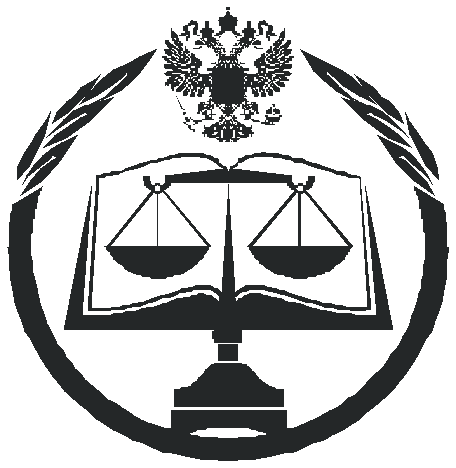 Российская академия правосудияЗападно-Сибирский филиал (г. Томск)Ученые записки Выпуск VII.ББК 67УДК 340 (082)Ученые записки. Выпуск 7. Сборник научных трудов Западно-Сибирского филиала Российской академии правосудия (г. Томск). Изд-во: ФГУ «Томский ЦНТИ», Томск, 2013 - ___С.Утверждено к печати Учебно-методическим советом Западно-Сибирского филиала РАП (протокол № 4 от 29 ноября 2013 г.).Рецензенты:Невинский Валерий Валентинович - доктор юридических наук, профессор Алтайского государственного университетаКин Аркадий Райнгардович – судья Томского областного суда, доцент кафедры уголовно-процессуального права Западно-Сибирского филиала РАПНаучные труды преподавателей Западно-Сибирского филиала Российской академии правосудия посвящены актуальным проблемам различных отраслей правовой науки, разработке методологии междисциплинарных исследований. Отмечается первенство подобных исследований в современном социогуманитарном познании, а также необходимость основательной методологической ревизии наук о праве и правовых наук о человеке.Для юристов, социологов, философов, преподавателей теоретико-правовых дисциплин.Редакционная коллегияЮсубов Э.С.,заслуженный юрист РФ, к.ю.н., профессорСусенков Е.И.,директор филиала, к.и.н., доцент, зав. кафедрой теории и истории права и государстваЗинченко Е.В.,заместитель директора по научной работе, к.ф.н., доцент, зав. кафедрой гуманитарных и социально-экономических дисциплинМазур Е.С.,зав. кафедрой уголовного права, д.м.н., доцентКириленко Е.И.,профессор кафедры гуманитарных и социально-экономических дисциплин, д.ф.н.Калинин И.Б.,зав. кафедрой гражданского права, к.ю.н., доцентКнязев Д.В.,зав. кафедрой гражданского процессуального права, к.ю.н., доцент Западно-Сибирский филиал РАП, 2013 ©Коллектив авторов, 2013 ©